HONEYCOMB FIRING TRAYw/20 Metal PinsHoneycomb Firing Tray is used as a platform to fire crowns and bridges. It has 4 slots for easy handling with a tong. The metal pins provide excellent support of the crowns.Size: (D x H) 3.125" X 0.412" / 80mm x 10mm. 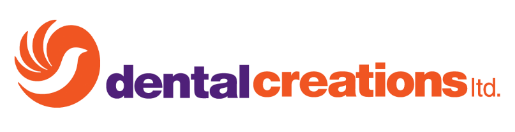 Item #100Suggested Retail Price $17.95